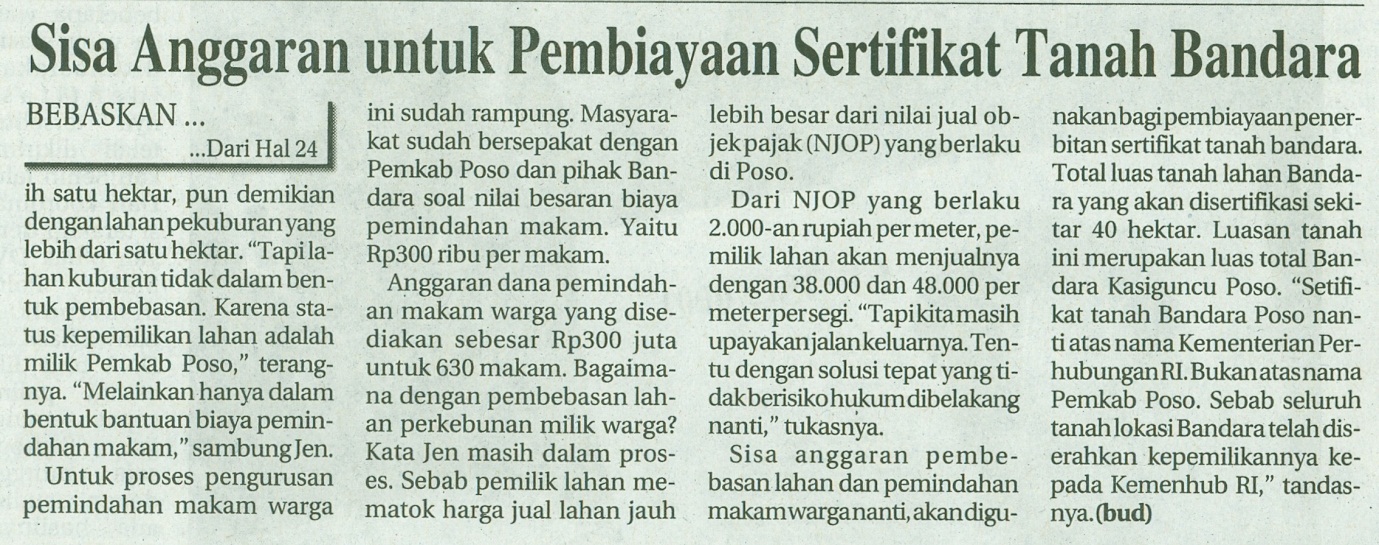 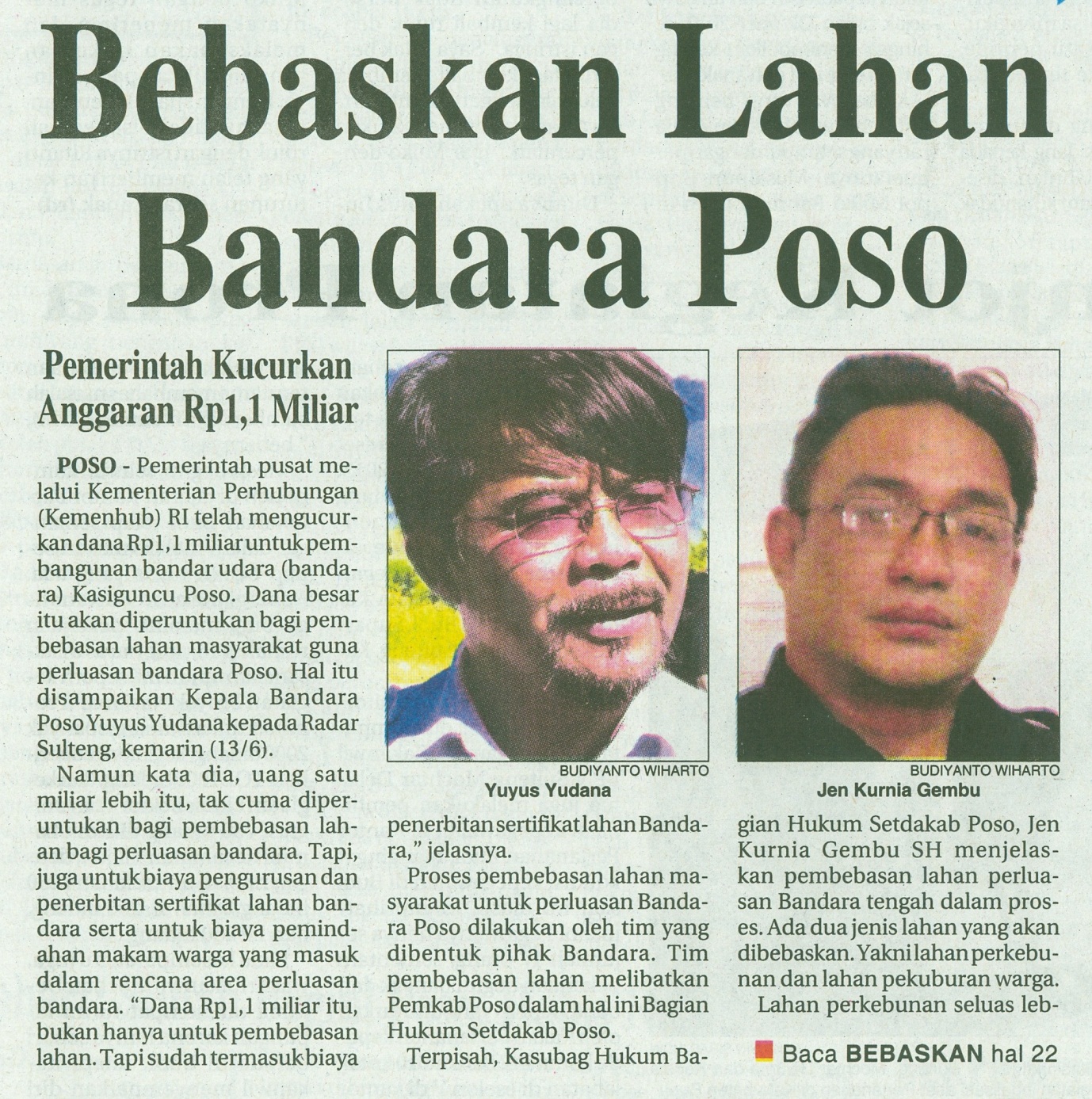 Harian    	:Radar SultengKasubaudSulteng IHari, tanggal:Jumat, 14 Juni 2013KasubaudSulteng IKeterangan:Halaman 24  Kolom 13-15; Hal. 22  Kol. 8-11KasubaudSulteng IEntitas:Kabupaten PosoKasubaudSulteng I